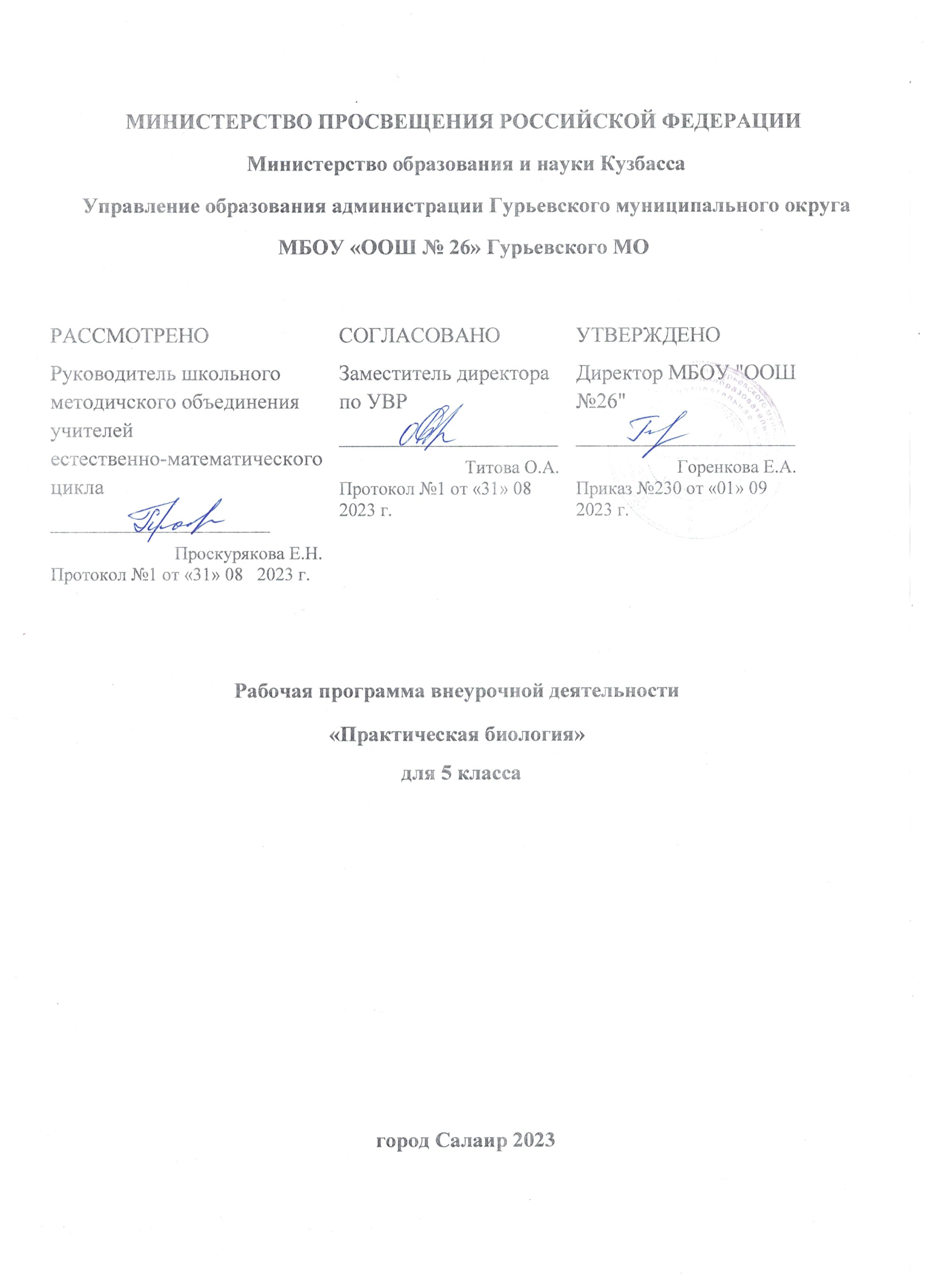 Пояснительная записка.Программа внеурочной деятельности по биологическому  образованию составлена в соответствии с требованиями к результатам освоения основной образовательной программы основного общего образования. Рабочая программа внеурочной деятельности по биологии «Практическая биология» для 5 класса составлена на основе следующих нормативных документов:Федеральный государственный образовательный стандарт основного общего образования (утв. приказом Министерства образования и науки РФ № 1897 от 17.12.2010 «Об утверждении Федерального государственного образовательного стандарта основного общего образования»)Приказ Министерства образования и науки РФ № 1644 от 29.12.2014 «О внесении изменений в приказ Министерства образования и науки РФ № 1897 от 17.12.2010Данилюк А.Я., Кондаков А.М., Тишков В.А. Концепция духовно- нравственного развития и воспитания личности гражданина России. – М.: Просвещение, 2010. (Стандарты второго поколения).Фундаментальное ядро содержания общего образования /Под ред. В.В.Козлова, А.М.Кондакова. – М.: Просвещение, 2010. (Стандарты второго поколения).Федеральный перечень учебников, утвержденного приказом МОН РФ, рекомендованных (допущенных) к использованию в ОП на 2015-2016 уч.г.;Программа развития и формирования универсальных учебных действий для основного общего образования. – М.: Просвещение, 2010. (Стандарты второго поколения).Требования к результатам основного общего образования, представленных в ФГОС общего образования второго поколенияПримерная общеобразовательная программа образовательного учреждения. Основная школа. Стандарты второго поколения., М., «Просвещение», 2010, составитель Е.С.СавиновПримерные программы по учебным предметам. Биология. 5-9 классы:– М.: Просвещение, 2010. (Стандарты второго поколения)..Данная программа опирается на основные положения программы развития универсальных учебных действий, экологическую составляющую программ отдельных учебных предметов и курсов, программу воспитания и социализации обучающихся в части формирования эко- логической культуры, здорового и безопасного образа жизни. В данной программе преобладает познавательный вид внеурочной деятельности. Деятельностным средством приобщения обучающихся к экологической культуре человечества и личного культуро-творчества выступает освоение ими экологических методов познания; рефлексивно-оценочных действий по определению личностного смысла нравственных, правовых и экологических императивов;способов экологически ориентированной проектной деятельности. Основные формы организации деятельности учащихся: дискуссия, полемика, решение исследовательских задач, научная конференция.Программа ориентирована на школьников младшего подросткового возраста и может быть реализована как в работе педагога с отдельно взятым классом, так и в работе с группой учащихся из разных классов и параллелей. Курс внеурочной деятельности по биологии в пятом классе «Практическая биология» знакомит учащихся с особенностями строения цветковых растений и некоторыми физиологическими процессами, протекающими в них. Он направлен на формирование у учащихся интереса к биологии, развитие любознательности, расширение знаний о растительном мире. Кроме того подготавливает учащихся к изучению биологии в старших классах. В рамках данного курса запланирована практическая работа на пришкольном участке.Цели и задачи курса:Целью изучения курса является более глубокое и осмысленное усвоение практической составляющей школьной биологии. Главная цель курса заключается в том, чтобы ученик под руководством учителя, а впоследствии самостоятельно, определял основные этапы биологического разнообразия на Земле, неоднородность организмов в пространстве и во времени на основе комплексного изучения организмов нашей планеты. Изучение биологии на этой ступени основного общего образования должно быть направлено на решение следующих задач:формирование системы научных знаний о системе живой природы, закономерностях ее развития, исторически быстром сокращении биологического разнообразия в биосфере, в результате деятельности человека в том числе;формирование начальных систематизированных представлений о биологических объектах, процессах, явлениях, закономерностях, об экосистемной организации жизни, взаимосвязи живого и неживого в биосфере;приобретение опыта использования методов биологической науки и проведения несложных биологических экспериментов для изучения живых организмов и связи человека с ним;формирование основ экологической грамотности, способности оценивать последствия деятельности человека в природе; выбирать целевые и смысловые установки в своих действиях и поступках по отношению к живой природе, осознание необходимости действий по сохранению биоразнообразия и природных местообитаний видов растений;формирование представлений о значении биологической науки в решении проблем необходимости рационального природопользования.освоение приемов выращивания и размножения растений в домашних условий и ухода за ними.познакомить учащихся со строением растений и основными процессами (питание, дыхание, рост и т.д.);начать формирование знаний о методах научного познания природы, умений, связанных с выполнением учебного исследования;развивать у учащихся устойчивый интерес к биологии как науке;начать формирование бережного отношения к растительному миру.Результаты освоения курсаЗнание основных принципов и правил отношения к живой природе;Сформированность познавательных интересов и мотивов, направленных на изучение живой природы; интеллектуальных умений (доказывать, строить рассуждения, анализировать, сравнивать, делать выводы и др.); эстетического отношения к живым объектам.Метапредметными результатами освоения данной программы являются:умение работать с разными источниками информации;овладение составляющими исследовательской и проектной деятельности, ставить вопросы, наблюдать, проводить эксперименты, делать выводы и заключения, объяснять, доказывать, защищать свои идеи;умение организовать свою учебную деятельность: определять цель работы, ставить задачи, планировать — определять последовательность действий и прогнозировать результаты работы. Осуществлять контроль и коррекцию в случае обнаружения отклонений и отличий при сличении результатов с заданным эталоном. Оценка результатов работы — выделение и осознание учащимся того, что уже усвоено и что еще подлежит усвоению, осознание качества и уровня усвоения;способность выбирать целевые и смысловые установки в своих действиях и поступках по отношению к живой природе, здоровью своему и окружающих;умение слушать и вступать в диалог, участвовать в коллективном обсуждении проблем; интегрироваться в группу сверстников и строить продуктивное взаимодействие со сверстниками и взрослыми; умение адекватно использовать речевые средства для дискуссии и аргументации своей позиции, сравнивать разные точки зрения, аргументировать свою точку зрения, отстаивать свою позицию.Предметными результатами освоения выпускниками основной школы программы по биологии являются:В познавательной (интеллектуальной) сфере:выделение	особенностей	строения	клеток,	тканей	и	органов	и процессов жизнедеятельности растений;приведение доказательств взаимосвязи растений и экологического состояния окружающей среды; необходимости защиты растительного мира;объяснение роли биологии в практической деятельности людей; роли растений в жизни человека; значения растительного разнообразия;различение на частей и органоидов клетки, органов цветкового растения;сравнение биологических объектов и процессов, умение делать выводы и умозаключения на основе сравнения;выявление приспособлений растений к среде обитания;овладение методами биологической науки: наблюдение и описание биологических объектов и процессов; постановка биологических экспериментов и объяснение их результатов.В ценностно-ориентационной сфере:знание основных правил поведения в природе;анализ и оценка последствий деятельности человека в природе.В сфере трудовой деятельности:знание и соблюдение правил работы в кабинете биологии;соблюдение	правил	работы	с	биологическими	приборами	и	инструментами(препаровальные иглы, скальпели, лупы, микроскопы).В сфере физической деятельности:освоение приемов выращивания и размножения культурных растений, ухода за ними.В эстетической сфере:овладение умением оценивать с эстетической точки зрения объекты живой природы.Формирование универсальных учебных действий в образовательном процессе определяется тремя взаимодополняющими положениями:Формирование универсальных учебных действий как цель образовательного процесса определяет его содержание и организацию.Формирование универсальных учебных действий происходит в контексте усвоения разных предметных дисциплин.Универсальные учебные действия, их свойства и качества определяют эффективность образовательного процесса, в частности усвоение знаний и умений; формирование образа мира и основных видов компетенций учащегося, в том числе социальной и личностной компетентности.Таким образом, достижение «умения учиться» предполагает полноценное освоение всех компонентов учебной деятельности, которые включают:познавательные и учебные мотивы:учебную цель;учебную задачу;учебные действия и операции (ориентировка, преобразование материала, контроль и оценка).Функции универсальных учебных действий (далее УУД) включают:обеспечение возможностей учащегося самостоятельно осуществлять деятельность учения, ставить учебные цели, искать и использовать необходимые средства и способы достижения, контролировать и оценивать процесс и результаты деятельности;создание условий для развития личности и ее самореализации на основе готовности к непрерывному образованию, компетентности «научить учиться», толерантности жизни в поликультурном обществе, высокой социальной и профессиональной мобильности;обеспечение успешного усвоения знаний, умений и навыков и формирование картины мира и компетентностей в любой предметной области познания.Универсальный характер УУД проявляется том, что они:носят надпредметный, метапредметный характер;обеспечивают целостность общекультурного, личностного и познавательного развития и саморазвития личности;обеспечивают преемственность всех степеней образовательного процесса;лежат в основе организации и регуляции любой деятельности учащегося независимо от ее специально-предметного содержания;обеспечивают этапы усвоения учебного содержания и формирования психологических способностей учащегося.Одним из главных принципов, который находит свое отражение в данной программа – это принцип природосообразности. Проблемно-ценностное общение школьников должно согласовываться с общими законами развития природы и человека, воспитывать учащегося сообразно полу и возрасту, формировать ответственность за собственное решение. Принцип культуросообразности предполагает, что проблемно-ценностное общение школьников должно основываться на общечеловеческих ценностях культуры и строиться в соответствии с ценностями и нормами тех или иных национальных культур, их специфическими особенностями, традициями, присущими тем или иным регионам. Принцип коллективности предполагает, что проблемная коммуникация, осуществляясь в детско-взрослых общностях, коллективах различного типа, даже юному человеку опыт жизни в обществе, опыт понимания и взаимопонимания с окружающими, создает условия для формирования гражданского самопознания, самоопределения и самореализации.На внеурочную деятельность отводится 35 ч (1 час в неделю). Материал курса разделен на разделы. Им предшествует «Введение», в котором учащиеся знакомятся с правилами поведения в лаборатории, проходят инструктаж.Планируемые результаты изучения курса биологииСистема планируемых результатов: личностных, метапредметных и предметных в соответствии с требованиями стандарта представляет комплекс взаимосвязанных учебно- познавательных и учебно-практических задач, выполнение которых требует от обучающихся овладения системой учебных действий и опорным учебным материалом.В структуре планируемых результатов выделяются:ведущие цели и основные ожидаемые результаты основного общего образования, отражающие такие общие цели, как формирование ценностно-смысловых установок, развитие интереса; целенаправленное формирование и развитие познавательных потребностей и способностей обучающихся средствами предметов;планируемые результаты освоения учебных и междисциплинарных программ, включающих примерные учебно-познавательные и учебно-практические задачи в блоках«Выпускник научится» и «Выпускник получит возможность научиться», приводятся к каждому разделу учебной программы.Выпускник научится:характеризовать особенности строения и процессов жизнедеятельности биологических объектов (клеток, организмов), их практическую значимость;применять методы биологической науки для изучения клеток и организмов: проводить наблюдения за живыми организмами, ставить несложные биологические эксперименты и объяснять их результаты, описывать биологические объекты и процессы;использовать составляющие исследовательской и проектной деятельности по изучению живых организмов (приводить доказательства, классифицировать, сравнивать, выявлять взаимосвязи); •ориентироваться в системе познавательных ценностей: оценивать информацию о живых организмах, получаемую из разных источников; последствия деятельности человека в природе.Выпускник получит возможность научиться:соблюдать правила работы в кабинете биологии, с биологическими приборами и инструментами; •использовать приёмы оказания первой помощи при отравлении ядовитыми грибами, ядовитыми растениями, укусах животных; работы с определителями растений; выращивания и размножения культурных растений, домашних животных;выделять эстетические достоинства объектов живой природы;осознанно соблюдать основные принципы и правила отношения к живой природе;ориентироваться в системе моральных норм и ценностей по отношению к объектам живой природы (признание высокой ценности жизни во всех её проявлениях, экологическое сознание, эмоционально-ценностное отношение к объектам живой природы);находить информацию о растениях и животных в научно-популярной литературе, биологических словарях и справочниках, анализировать, оценивать её и переводить из одной формы в другую.Содержание курса внеурочной деятельностиСодержание данного курса строится на основе деятельностного подхода. Содержание программы структурировано в виде 5 разделов.Первый раздел «Из чего состоит растение» знакомит учащихся с понятием клетки, ткани, органы. При изучении данного раздела учащиеся отвечают на вопросы, зачем нужны органы растению, почему они имеют разнообразную форму и размеры, какие функции выполняют органы.Во втором разделе «Как живет растение» учащиеся рассматривают основные процессы, протекающие в растении и с помощью различных опытов отвечают на вопросы «Как растут растения? Что едят? Как двигаются? Как из семени прорастает растение? Какие условия необходимы для прорастания семян и т.д.» Школьники приобретают не только умения работать с лабораторным оборудованием, но описывать и анализировать полученные результаты.Третий раздел «Вырасти сам» предполагает практическую деятельность, в ходе которой на основе полученных знаний учащиеся выращивают растения для клумб.Введение (1 час). Знакомство с кабинетом биологии, с правилами поведения в кабинете, оборудованием для лабораторных работ.Из чего состоит растение? (18 часов.) Строение растительной клетки. (3 час)Корень. Виды корней. Ветвление корня. Значение корня. (2 часа)Побег. Строение побега. Строение почек. Видоизменения побегов (2 часа)Лист. Строение кожицы листа. Строение мякоти листа. Значение жилок листа.                         Выделение растением кислорода. Испарение воды растением. Листопад (2 часа)Стебель. Строение стебля. Функции стебля (4 часа) Цветок. Строение и значение цветка (1 час)Плоды. Строение и значение. Способы распространения. Семя. Строение и состав семян (4 часа)Резерв 1 часЛабораторная работа «Строение кожицы лука». Лабораторная работа «Движение цитоплазмы» Лабораторная работа «Определение зоны роста корня» Лабораторная работа «Строение почек»Опыт «Выделение кислорода растением». Опыт «Испарение воды листьями»Практическая работа «Определение возраста ствола по спилу». Лабораторная работа «Передвижение воды и минеральных солей по стеблю» Лабораторная работа «Движение органических веществ по стеблю» Лабораторная работа «Строение семени фасоли»Лабораторная работа «Строение семени пшеницы» Лабораторная работа «Состав семян»Как живет растение? (11 часов)Как питается растение? Воздушное питание растений. Почвенное питание растений.Удобрения. Виды удобрений. Питание и рост проростков. (3 часа)Как растет растение? Рост корней и побега. Как можно повлиять на рост растения. Воздействие человека на корневые системы культурных растений. Обработка почвы. Полив и осушение почвы. Формирование кроны растений. Прищипка и пикировка.Дышит ли растение? Дыхание корней. Дыхание листьев. Дыхание семян.Как двигается растение? Движение стебля и листьев.Как прорастает семя? Условия прорастания семян. Всхожесть семян. Сроки    посева. Глубина заделки семян.Практическая работа «Образование органических веществ на свету» Практическая работа «Влияние удобрений на рост растения» Практическая работа «Прищипка главного корня»Практическая работа «Развитие боковых побегов»Практическая работа «Влияние фитогормонов на рост и развитие растений» Лабораторная работа «Развитие проростков»Опыт «Значение воздуха для роста и  развития корней»  Опыт «Дыхание листьев»Опыт «Дыхание семян»Практическая работа «Движение стебля растения» Практическая работа «Движение листьев»Практическая работа «Влияние различных условий на прорастание семян» Практическая работа «Определение всхожести семян»Вырасти сам. (4часа) Применение полученных знаний на практике. Озеленение школьных клумб. Посадка и уход за растениями.Практическая работа «Посадка семян в контейнеры и открытый грунт» Практическая работа «Пикирование рассады цветочных культур» Практическая работа «Высадка рассады цветочных культур в открытый грунт» Практическая работа «Уход за цветочными клумбами»Защита проекта. Создание приусадебного участкаФормы организации деятельности учащихся на занятияхГрупповая ИндивидуальнаяФормы и методы, используемые в работе .Словесно-иллюстративные методы: рассказ, беседа, дискуссия, работа с биологической литературой.Репродуктивные методы:воспроизведение полученных знаний во время выступлений.Частично-поисковые методы (при систематизации коллекционного материала).Исследовательские методы(при работе с микроскопом).Наглядность: просмотр видео-, кино-, диа-, слайдфильмов, компьютерных презентаций, биологических коллекций, плакатов, моделей и макетов. Тематическое планирование№РазделКоличествочасов1Введение12Из чего состоит растение183Как живет растение114Вырасти сам45Защита творческих проектов. Охрана приусадебного участка.1Итого35№ п/пдатаНазвание разделов и темОбщее количе ство часовЧасы аудито рных заняти йЧасы внеаудит орных активны хзанятий1.Вводное занятие (правила техники безопасности)112.2.Из чего состоит растение182.1Строение растительной клетки312.2Лабораторная работа «Строение кожицы лука».12.3Лабораторная работа «Движение цитоплазмы»12.4Корень. Виды корней. Ветвление корня. Значениекорня.212.5Лабораторная	работа	«Определение	зоны	ростакорня»12.6Побег.	Строение	побега.	Строение	почек.Видоизменения побегов212.7Лабораторная работа «Строение почек»12.8Лист. Строение кожицы листа. Строение мякотилиста. Значение жилок листа. Выделение растением кислорода. Испарение воды растением. Листопад212.9Опыт «Выделение кислорода растением».Опыт «Испарение воды листьями»12.10Стебель. Строение стебля. Функции стебля42.11Практическая работа  «Определение возраста стволапо спилу»12.12Лабораторная	работа	«Передвижение	воды	иминеральных солей по стеблю»12.13Лабораторная	работа	«Движение	органическихвеществ по стеблю»12.14Цветок. Строение и значение цветка.112.15Плоды.	Строение	и	значение.	Способыраспространения. Семя. Строение и состав семян412.16Лабораторная работа «Строение семени фасоли»12.17Лабораторная работа «Строение семени пшеницы»12.18Лабораторная работа «Состав семян»13.3.Как живет растение111Как	питается	растение?	Воздушное	питаниерастений. Почвенное питание растений.313.1Удобрения.	Виды	удобрений.	Питание	и	рост проростков.		Практическая	работа	«Образованиеорганических веществ на свету»13.2Воздействие человека на корневые системы культурных растений. Обработка почвы. Полив и осушение почвы. Практическая работа «Влияниеудобрений на рост растения»13.3Прищипка	и	пикировка	Практическая	работа«Прищипка главного корня»13.4Формирование кроны растений. Практическая работа«Развитие боковых побегов»13.5Практическая работа «Влияние фитогормонов на рости развитие растений»13.6Лабораторная работа «Развитие проростков»13.7Дышит ли растение? Дыхание корней. Дыхание листьев. Дыхание семян.Опыт	«Значение	воздуха	для	роста	и	развития корней»Опыт «Дыхание листьев» Опыт «Дыхание семян»13.8Практическая работа «Движение стебля растения»13.9Как двигается растение? Движение стебля и листьев.Практическая работа «Движение листьев»13.10Как прорастает семя? Условия прорастания семян.Всхожесть семян. Сроки посева. Глубина заделки семян.213.11Практическая работа «Влияние различных условий на прорастание семян»Практическая работа «Определение всхожести семян»14.4.Вырасти сам (Применение полученных знаний на практике. Озеленение школьных клумб. Посадка иуход за растениями).444.1Практическая работа «Посадка семян в контейнеры иоткрытый грунт»114.2Практическая	работа	«Пикирование	рассадыцветочных культур»114.3Практическая работа «Высадка рассады цветочныхкультур в открытый грунт»114.4Практическая	работа	«Уход	за	цветочнымиклумбами»115.Защита	творческих	проектов.	1Итого:35